РЕШЕНИЕ №40СОВЕТА НАРОДНЫХ ДЕПУТАТОВ МУНИЦИПАЛЬНОГО ОБРАЗОВАНИЯ «ВОЧЕПШИЙСКОЕ СЕЛЬСКОЕ ПОСЕЛЕНИЕ»22.09.2022г.                                                                                        а. ВочепшийО внесении изменений и дополнений в Устав муниципального образования «Вочепшийское сельское поселение»	В целях приведения Устава муниципального образования «Вочепшийское сельское поселение» в соответствие с действующим законодательством Российской Федерации, руководствуясь статьей 44 Федерального закона от 06.10.2003 № 131-ФЗ «Об общих принципах организации местного самоуправления в Российской Федерации», Совет народных депутатов «Вочепшийское сельское поселение»РЕШИЛ:		1. Внести следующие изменения и дополнения в Устав муниципального образования «Вочепшийское сельское поселение»: 1.1. Часть 1 статьи 1 «Статус и границы муниципального образования «Вочепшийское сельское поселение» изложить в следующей редакции:«1. Полное официальное наименование муниципального образования - муниципальное образование «Вочепшийское сельское поселение Теучежского района Республики Адыгея».Сокращенное официальное наименование муниципального образования - муниципальное образование «Вочепшийское сельское поселение».В соответствии с частью 5 статьи 9.1 Федерального закона 
от 6 октября 2003 года № 131-ФЗ «Об общих принципах организации местного самоуправления в Российской Федерации» сокращенная форма наименования используется наравне с наименованием, установленным абзацем первым настоящей части, в том числе в нормативных правовых актах Республики Адыгея, в настоящем Уставе, в иных муниципальных правовых актах муниципального образования «Вочепшийское сельское поселение», в официальных символах муниципального образования «Вочепшийское сельское поселение», в наименованиях органов местного самоуправления муниципального образования «Вочепшийское сельское поселение», выборных и иных должностных лиц местного самоуправления муниципального образования «Вочепшийское сельское поселение», а также на бланках и печатях органов местного самоуправления муниципального образования «Вочепшийское сельское поселение», выборных и иных должностных лиц местного самоуправления муниципального образования «Вочепшийское сельское поселение», организаций муниципальной формы собственности муниципального образования «Вочепшийское сельское поселение».По тексту Устава муниципального образования «Вочепшийское сельское поселение» также могут быть использованы термины: Вочепшийское сельское поселение, поселение, муниципальное образование.1.2. В пункте 2 части 1.1. статьи 2 «Вопросы местного значения муниципального образования» после слов «на автомобильном транспорте» дополнить совами «, городском наземном электрическом транспорте». 1.3. Статью 5 «Муниципальный контроль» дополнить частью 2.1 следующего содержания:«2.1. В соответствии с частью 9 статьи 1 Федерального закона от 31 июля 2020 года 
№ 248-ФЗ «О государственном контроле (надзоре) и муниципальном контроле в Российской Федерации» муниципальный контроль подлежит осуществлению при наличии в границах муниципального образования объектов соответствующего вида контроля».1.4. В статье 9 «Понятие местного референдума, назначение и инициатива его проведения»:- часть 4 изложить в следующей редакции:«4. Инициативная группа по проведению местного референдума обращается с ходатайством о регистрации группы в Избирательную комиссию, организующую подготовку и проведение выборов в органы местного самоуправления, местного референдума (далее - Избирательная комиссия), которая в соответствии с Федеральным законом от 12.06.2002 
№ 67-ФЗ «Об основных гарантиях избирательных прав и прав на участие в референдуме граждан Российской федерации» со дня обращения инициативной группы действует в качестве комиссии местного референдума.- в частях 5, 7, 8, 9 слова «Избирательная комиссия поселения» заменить словами «Избирательная комиссия» в соответствующих падежах.1.5. В частях 4, 6, 7, 9, 10, 11, 13 статьи 11 «Голосование по отзыву депутата Совета народных депутатов муниципального образования, голосование по вопросам изменения границ, преобразования муниципального образования» слова «Избирательная комиссия поселения» заменить словами «Избирательная комиссия» в соответствующих падежах;1.6 Часть 4 статьи 14 «Публичные слушания» дополнить абзацем следующего содержания:«Для размещения материалов и информации, указанных в абзаце первом настоящей части, обеспечения возможности представления жителями муниципального образования своих замечаний и предложений по проекту муниципального правового акта, а также для участия жителей муниципального образования в публичных слушаниях с соблюдением требований об обязательном использовании для таких целей официального сайта может использоваться федеральная государственная информационная система «Единый портал государственных и муниципальных услуг (функций)», порядок использования которой для целей настоящей статьи устанавливается Правительством Российской Федерации.».1.7 В части 6 статьи 21 «Совет народных депутатов муниципального образования» слова «Избирательной комиссии поселения» заменить словами «Избирательной комиссии»;1.8 В статье 22 «Компетенция Совета народных депутатов муниципального образования «Вочепшийское сельское поселение»:- пункт 4 части 3 признать утратившим силу;- пункт 12 части 3 признать утратившим силу; 1.9. В абзацах «а» и «б» пункта 2 части 14 статьи 24 «Глава муниципального образования муниципального образования «Вочепшийское сельское поселение» слова «избирательной комиссии муниципального образования» заменить словами «Избирательной комиссии»;1.10. Статью 30 «Избирательная комиссия муниципального образования» признать утратившей силу;1.11. Часть 9 статьи 31 «Муниципальные правовые акты. Система муниципальных правовых актов» признать утратившей силу;1.12. Пункт 5 части 6 статьи 36 «Вступление в силу муниципальных правовых актов» признать утратившим силу;1.13. В части 3 статьи 38 «Муниципальная служба в муниципальном образовании» слова «избирательных комиссий муниципальных образований» исключить.2. Главе муниципального образования «Вочепшийское сельское поселение» в порядке, установленном Федеральным законом от 21.07.2005 № 97-ФЗ «О государственной регистрации уставов муниципальных образований», представить настоящее Решение на государственную регистрацию в Управление Министерства юстиции Российской Федерации по Республике Адыгея.3. Настоящее Решение вступает в силу со дня его официального опубликования (обнародования), произведенного после его государственной регистрацииГлава муниципального образования«Вочепшийское сельское поселение»                                                         А.В. ТхазфешПредседатель совета народных депутатовМО «Вочепшийское сельское поселение»                                                    Р.Р. Кушу   РЕСПУБЛИКЭУ АДЫГЕЯНароднэ депутатмэ я Советмуниципальнэ гьэпсыгьэ хъугъэ«Очэпщые къоджэ поселений»385274  къ. Очэпщый, ур.Лениныр, 47факс/тел.9-44-48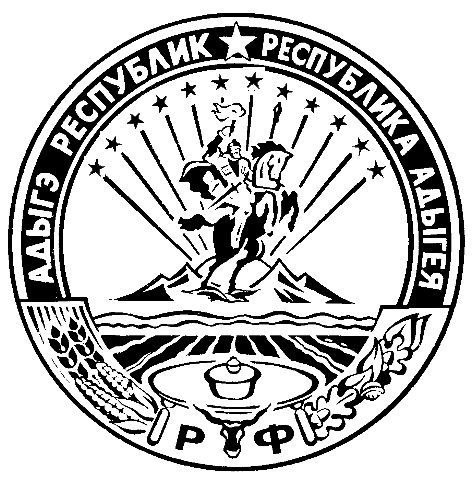 РЕСПУБЛИКА АДЫГЕЯСовет народных депутатовмуниципального образования                                                            «Вочепшийское сельское поселение»       385274. Вочепший,ул.Ленина,47                   факс/тел.9-44-48